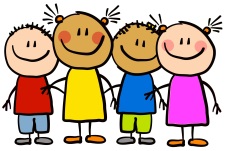 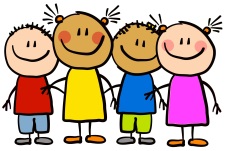 This WeekWe have been learning new digraphs (2 letters 1 sound e.g. sh) and trigraphs (3 letters 1 sound e.g. air) in our phonics sessions.  We have been practising reading and writing some tricky words at sight.  In maths we have been learning all about number bonds and making the same number in lots of different ways.  E.g. 2+6 makes 8 or 5+3 makes 8 or 4+4 makes 8.  We have used different objects to help us make our number bonds.  This WeekWe have been learning new digraphs (2 letters 1 sound e.g. sh) and trigraphs (3 letters 1 sound e.g. air) in our phonics sessions.  We have been practising reading and writing some tricky words at sight.  In maths we have been learning all about number bonds and making the same number in lots of different ways.  E.g. 2+6 makes 8 or 5+3 makes 8 or 4+4 makes 8.  We have used different objects to help us make our number bonds.  Online learningThe link for online learning is attachedhttps://meet.google.com/oho-zmaa-mzh 9.15-9.35 – phonics10.15-10.35 – spelling11.15-11.35 – ninja numbers12.35-12.55 – maths1.35-1.55 – writingStars of the weekRudie – for a great attitude towards online learning and great contributionsNed – for a great attitude towards online learning and great contributionsEddie – for applying yourself in all your learning, especially writingAlex – for always working super hard at home with your learningHomework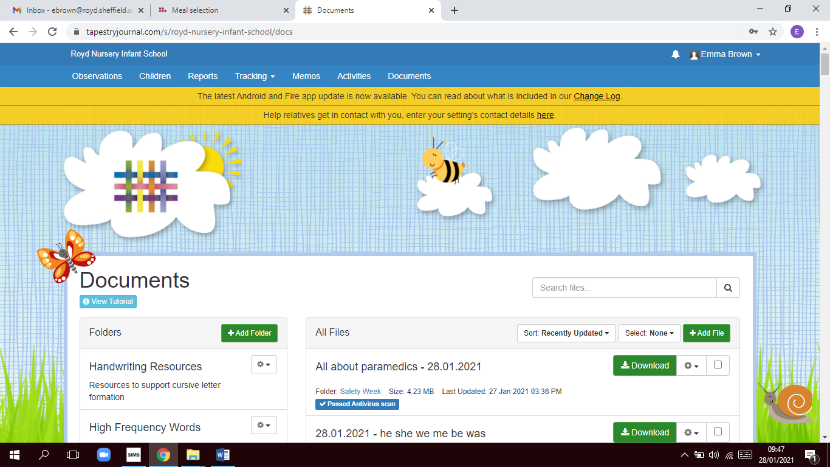 Activities that are linked to the learning we have been doing online and in school are uploaded onto Tapestry for you to access and complete.  When you log in, there is a documents tab that you can click on and then download the activities you need to access. HomeworkActivities that are linked to the learning we have been doing online and in school are uploaded onto Tapestry for you to access and complete.  When you log in, there is a documents tab that you can click on and then download the activities you need to access. RemindersIf your child has a lexia account, please remember to log them on each day so they can access the activities.  If you need any support with this please email Miss Brown (ebrown@royd.sheffield.sch.uk) or Miss Brook (hbrook@royd.sheffield.sch.uk)RemindersIf your child has a lexia account, please remember to log them on each day so they can access the activities.  If you need any support with this please email Miss Brown (ebrown@royd.sheffield.sch.uk) or Miss Brook (hbrook@royd.sheffield.sch.uk)